DJEČJI VRTIĆ NEMO, ZAGREB, Našička 6, Našička 12, tel. 3668815, www.vrtic-nemo.hr, e-mail: djecji.vrtic.nemo@zg.t-com.hr  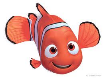 DOKUMENTI POTREBNI ZA UPIS DJETETA U DJEČJI VRTIĆ NEMO :                          * - nalaze se u priloguZAHTJEV ZA UPIS DJETETA U DJEČJI VRTIĆ NEMO* IZVADAK IZ MATIČNE KNJIGE ROĐENIH  I   RODNI LISTUVJERENJE /POTVRDA O PREBIVALIŠTU ZA DIJETE – ORIGINAL DOKUMENTPRESLIKE VAŽEĆIH OSOBNIH ISKAZNICA OBA RODITELJAE-IZVADAK (elektronska radna knjižica)  OBA RODITELJA SUGLASNOST RODITELJA ZA SURADNJU S DV NEMO PO SVIM NAVEDENIM OSNOVAMA *Prije uključivanja djeteta u odgojnu skupinu, roditelj je obvezan dostaviti Dječjem vrtiću NEMO PODACI O RAZVOJNIM  KARAKTERISTIKAMA  DJETETA – inicijalni intervju roditelja *   PRESLIKU ISKAZNICE CIJEPLJENJAPRESLIKU ZDRAVSTVENE ISKAZNICE DJETETAPOTVRDA PEDIJATRA O OBAVLJENOM SISTEMATSKOM PREGLEDU DJETETA  (ne starija od 10 dana)OSTALA ZDRAVSTVENA DOKUMENTACIJA VAŽNA ZA INFORMIRANJE O ZDRAVSTVENOM STATUSU DJETETA (ukoliko postoji) DOKUMENTI POTREBNI ZA OSTVARIVANJE PRAVA NA SUFINANCIRANJE DJETETA OD STRANE GRADA ZAGREBAslijedeći dokumenti prikupljaju se kod upisa djeteta i PONOVNO na početku svake kalendarske godine  ZAHTJEV ZA SUFINANCIRANJE REDOVNOG PROGRAMA RANOG I PREDŠKOLSKOG ODGOJA I OBRAZOVANJA ZA 2020. GODINU IZJAVA O BROJU ČLANOVA KUĆANSTVA ZA 2019. GODINUIzjavi treba priložiti preslike važećih osobnih iskaznica ili original potvrde o prebivalištu svih članova kućanstvaIZJAVA O PRIHODIMA ZAJEDNIČKOG KUĆANSTVA ZA 2019. GODINUIzjavi treba priložiti Potvrde porezne uprave o visini dohotka i primitaka za proteklu godinu, za sve punoljetne članove zajedničkog kućanstva bez obzira jesu li bili zaposleni ili ne.                  U obračun ne ulaze samo SOCIJALNE KATEGORIJE kao što su dječji doplatak, naknada za invalidninu, naknada za                      pomoć i njegu, socijalna pomoć, zajamčene minimalne naknade, i sl.      SUGLASNOST ZA PROVJERU PODATAKA O VISINI DOHOTKA ZA SVE ČLANOVE ZAJEDNIČKOG KUĆANSTVA ZA 2019. GODINISUGLASNOST ZA PROVJERU PODATAKA O PREBIVALIŠTU DJETETA I OSTALIH ČLANOVA ZAJEDNIČKOG KUĆANSTVA ZA 2019. GODINU U ZBIRCI PODATAKA O PREBIVALIŠTU I BORAVIŠTU GRAĐANA MINISTARSTVA UNUTARNJIH POSLOVADOKUMENTI POTREBNI ZA OSTVARIVANJE PRAVA NA OLAKŠICE PRI IZRAČUNU IZNOSA SUFINANCIRANJAPreslika ugovora o stambenom kreditu kojim se rješava stambeno pitanje obiteljiDokaz o iznosu plaćenih rata stambenog kredita za proteklu godinu u visini najviše 12 rata po ugovoru za proteklu godinu,  pribavljen od bankePreslika ugovora s najmodavcem o najmu stana u kojem obitelj živiDokaz o iznosu plaćene slobodno ugovorene najamnine po istom ugovoru u visini najviše 12 rata po ugovoru za proteklu godinuDJEČJI VRTIĆ NEMO, ZAGREB, Našička 6, Našička 12, tel. 3668815, www.vrtic-nemo.hr, e-mail: djecji.vrtic.nemo@zg.t-com.hr  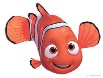 Ime i prezime podnositelja zahtjeva:___________________________						Usluge DV Nemo trebamo od________________________________									       		 (datum)ZAHTJEV ZA UPIS DJETETA U DJEČJI VRTIĆ NEMOu redoviti 10-satni program u pedagoškoj godini  2020./2021.***Zahtjev obavezno popuniti u cijelosti.PODACI O DJETETUIme i prezime djeteta:	________________________________    Spol: ⃝  muški    ⃝  ženski OIB djeteta: Dan, mjesec i godina rođenja:_________________________ Mjesto rođenja:_________________________________Državljanstvo: ____________________________  Nacionalnost ____________________________________________Adresa prijavljenog prebivališta:___________________________ Grad/Općina: _______________________________Gradska četvrt: ____________________________________  Naselje: ________________________________________Adresa stanovanja :____________________________________ (ako je različita od adrese prebivališta)Gradska četvrt: ____________________________________  Naselje: ________________________________________Status obitelji (zaokružiti)            bračna zajednica               izvanbračna zajednica        životno partnerstvo                                               jednoroditeljska obitelj          samohrani roditelj          skrbništvo           udomiteljstvo	Zdravstveni status djeteta:***Napomena: Odgovori na slijedeća pitanja od izuzetne su važnosti za zdravlje i boravak djeteta u vrtiću.  Na slijedeća pitanja roditelj odgovara pod svojom punom savješću i odgovornošću.Je li Vaše dijete redovito cijepljeno zakonom propisanim cjepivima?            DA        NEBoluje li dijete od neke bolesti? Ako da, od koje   _____________________________Spada li vaše dijete u djecu s posebnim potrebama?    DA        NE    ako da navedite koje ________________________Posjećuje li vaše dijete neku specijaliziranu ustanovu radi tretmana (SUVAG, Goljak i sl.)?________________________Je li Vaše dijete alergično na neku hranu ili nešto drugo?    DA        NE    ako da navedite na što ____________________*** Napomena: Ukoliko je odgovor na barem jedno prethodno pitanje potvrdan, potrebno je kod predaje dokumenata za upis priložiti i kopiju povijesti bolesti djeteta.PODACI O RODITELJIMA/SKRBNICIMA/UDOMITELJIMAIme i prezime:_________________________________   Srodstvo s djetetom:______________________Spol: ⃝  muški    ⃝  ženski    OIB: Dan, mjesec i godina rođenja:_________________________ Mjesto rođenja:______________________Državljanstvo: ________________________  Nacionalnost _____________________________________Adresa prijavljenog prebivališta:_______________________ Grad/Općina: ________________________Gradska četvrt: ____________________________________  Naselje: ____________________________Adresa stanovanja :____________________________________ (ako je različita od adrese prebivališta)Gradska četvrt: ____________________________________  Naselje: ____________________________Broj mobitela/telefona: ________________________   e-mail adresa: ____________________________Majka/otac ima Rješenje o korištenju rodiljnog ili roditeljskog dopusta ili drugog prava iz Zakona o rodiljnim i roditeljskim potporama (zaokružiti)?            DA        NE         Naziv prava: ________________________________________________Odobreno korištenje prava u razdoblju od ___________  do ______________STATUS ZAPOSLENJA (zaokružiti)      zaposlen        nezaposlen        redoviti učenik/student       umirovljenik        ostaloStručna sprema:            SSS          VŠS           VSS        Zanimanje:_____________________ Radno vrijeme od _______do________Naziv poslodavca: ____________________________ Adresa poslodavca: ___________________Broj telefona/mobitela na poslu:__________________  e-mail adresa: ________________________________________ Ime i prezime:_________________________________   Srodstvo s djetetom:______________________Spol: ⃝  muški    ⃝  ženski    OIB: Dan, mjesec i godina rođenja:_________________________ Mjesto rođenja:______________________Državljanstvo: ________________________  Nacionalnost _____________________________________Adresa prijavljenog prebivališta:_______________________ Grad/Općina: ________________________Gradska četvrt: ____________________________________  Naselje: ____________________________Adresa stanovanja :____________________________________ (ako je različita od adrese prebivališta)Gradska četvrt: ____________________________________  Naselje: ____________________________Broj mobitela/telefona: ________________________   e-mail adresa: ____________________________Majka/otac ima Rješenje o korištenju rodiljnog ili roditeljskog dopusta ili drugog prava iz Zakona o rodiljnim i roditeljskim potporama (zaokružiti)?            DA        NE         Naziv prava: ________________________________________________Odobreno korištenje prava u razdoblju od ___________  do ______________STATUS ZAPOSLENJA (zaokružiti)      zaposlen        nezaposlen        redoviti učenik/student       umirovljenik        ostaloStručna sprema:            SSS          VŠS           VSS        Zanimanje:_____________________ Radno vrijeme od _______do________Naziv poslodavca: ____________________________ Adresa poslodavca: ___________________Broj telefona/mobitela na poslu:__________________  e-mail adresa: ________________________________________ PODACI O OSTALOJ MALODOBNOJ DJECIIme i prezime:_________________________________   Srodstvo s djetetom:______________________Spol: ⃝  muški    ⃝  ženski    OIB:  Dan, mjesec i godina rođenja:_________________________ Mjesto rođenja:______________________Adresa prijavljenog prebivališta:_______________________ Grad/Općina: ________________________Gradska četvrt: ____________________________________  Naselje: ____________________________Dijete već upisano u vrtić (zaokruži)       DA        NE         Ako da, naziv vrtića:________________________________Ime i prezime:_________________________________   Srodstvo s djetetom:______________________Spol: ⃝  muški    ⃝  ženski    OIB:  Dan, mjesec i godina rođenja:_________________________ Mjesto rođenja:______________________Adresa prijavljenog prebivališta:_______________________ Grad/Općina: ________________________Gradska četvrt: ____________________________________  Naselje: ____________________________Dijete već upisano u vrtić (zaokruži)       DA        NE         Ako da, naziv vrtića:________________________________Ime i prezime:_________________________________   Srodstvo s djetetom:______________________Spol: ⃝  muški    ⃝  ženski    OIB:  Dan, mjesec i godina rođenja:_________________________ Mjesto rođenja:______________________Adresa prijavljenog prebivališta:_______________________ Grad/Općina: ________________________Gradska četvrt: ____________________________________  Naselje: ____________________________Dijete već upisano u vrtić (zaokruži)       DA        NE         Ako da, naziv vrtića:________________________________Ime i prezime:_________________________________   Srodstvo s djetetom:______________________Spol: ⃝  muški    ⃝  ženski    OIB:  Dan, mjesec i godina rođenja:_________________________ Mjesto rođenja:______________________Adresa prijavljenog prebivališta:_______________________ Grad/Općina: ________________________Gradska četvrt: ____________________________________  Naselje: ____________________________Dijete već upisano u vrtić (zaokruži)       DA        NE         Ako da, naziv vrtića:________________________________PODACI O OSTALIM ČLANOVIMA ZAJEDNIČKOG KUĆANSTVA (bake, djedovi,..)Ime i prezime:_________________________________   Srodstvo s djetetom:______________________Spol: ⃝  muški    ⃝  ženski    OIB:  Dan, mjesec i godina rođenja:_________________________ Mjesto rođenja:______________________Adresa prijavljenog prebivališta:_______________________ Grad/Općina: ________________________Gradska četvrt: ____________________________________  Naselje: ____________________________Ime i prezime:_________________________________   Srodstvo s djetetom:______________________Spol: ⃝  muški    ⃝  ženski    OIB:  Dan, mjesec i godina rođenja:_________________________ Mjesto rođenja:______________________Adresa prijavljenog prebivališta:_______________________ Grad/Općina: ________________________Gradska četvrt: ____________________________________  Naselje: ____________________________Ime i prezime:_________________________________   Srodstvo s djetetom:______________________Spol: ⃝  muški    ⃝  ženski    OIB:  Dan, mjesec i godina rođenja:_________________________ Mjesto rođenja:______________________Adresa prijavljenog prebivališta:_______________________ Grad/Općina: ________________________Gradska četvrt: ____________________________________  Naselje: ____________________________PRIVOLE (ZAOKRUŽITI)PRIVOLA ZA PROVJERU PODATAKA O ROĐENJU DJETETA U MATICAMA ROĐENIH, UKOLIKO RODITELJ/SKRBNIK NE PRILAŽE ISPRAVE KOJIMA SE ISTI DOKAZUJUDajem suglasnost nadležnom Gradskom uredu da izvrši provjeru podataka o rođenju djeteta uvidom u matice rođenih, a u svrhu upisa u DV Nemo te sklapanja i izvršenja ugovora o ostvarivanju odgovarajućeg programa predškolskog odgoja djeteta u DV Nemo.                   DA        NE         PRIVOLA ZA PROVJERU PODATAKA O PREBIVALIŠTU DJETETA UKOLIKO RODITELJ/SKRBNIK NE PRILAŽE ISPRAVE KOJIMA SE ISTI DOKAZUJUDajem suglasnost nadležnom Gradskom uredu da izvrši provjeru podataka o prebivalištu djeteta uvidom u evidencije prebivališta i boravišta građana, a u svrhu upisa u DV Nemo te sklapanja i izvršenja ugovora o ostvarivanju odgovarajućeg programa predškolskog odgoja djeteta u DV Nemo.                   DA        NE         VRIJEME U KOJEM ĆE DIJETE NAJČEŠĆE BORAVITI U OKVIRU 10 SATNOG PROGRAMAVrijeme jutarnjeg dolaska djeteta: _____________________Vrijeme odlaska djeteta:_______________________Tko će dovoditi/odvoditi dijete u vrtić?	___________________________________________________________  Podaci osobe koja će uz roditelje sudjelovati u dovođenju i odvođenju djeteta iz Vrtića.  ime i prezime _______________________	2. ime i prezime_________________________adresa	         _______________________         	     adresa   	_________________________telefon	         _______________________	     telefon	_________________________Je li za dijete već predavan zahtjev za upis u dječji vrtić?  DA  / NE  ,  ako DA onda: NAZIV VRTIĆA I GODINA PREDAJE RANIJIH ZAHTJEVA ____________________________________________(zbog preuzimanja podataka djeteta iz e-Matice)Dijete je upisano u jedan od vrtića Grada Zagreba ( privatni, vjerski ili gradski). Ako DA, koji?  DV __________________	Izjavljujem i vlastoručnim potpisom potvrđujem da su podaci navedeni u ovom zahtjevu i priloženoj dokumentaciji točni i potpuni te ovlašćujem Vrtić da iste ima pravo provjeravati, obrađivati, čuvati i koristiti u skladu sa Zakonom o zaštiti osobnih podataka i drugim važećim propisima, a u svrhu sklapanja i izvršenja Ugovora o međusobnim pravima i obvezama Davatelja i Korisnika usluga Dječjeg vrtića NEMO. Ujedno potpisom potvrđujem suglasnost sa svime navedenim u ovom Zahtjevu.U Zagrebu dana, _____________________                                                                OTAC ____________________________________POTPIS OBA RODITELJA:MAJKA ___________________________________DJEČJI VRTIĆ NEMO - ZAGREB Našička 6, Našička 12, tel. 3668815, www.vrtic-nemo.hr, e-mail: djecji.vrtic.nemo@zg.t-com.hr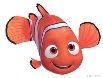 Ime i prezime roditelja ____________________________________OIB: Adresa prebivališta ____________________________________kontakt ____________________Predmet: Zahtjev za sufinanciranje redovitog programa ranog i predškolskog odgoja u DV Nemo za dijete                   iz sredstava Proračuna Grada ZagrebaMolim da mi se utvrdi iznos sufinanciranja redovitog programa ranog i predškolskog odgoja iz sredstava Proračuna Grada Zagreba od 1. siječnja 2020. za dijete____________________________________________, ime oca-majke __________________________rođen-a ______________________________,  OIB:U prilogu dostavljam Izjavu o članovima zajedničkog kućanstva za 2019. godinu i Izjavu o prihodima zajedničkog kućanstva za 2019. godinu. Tim dokumentima prilažem i dokaze o ispunjavanju uvjeta za ostvarivanje prava na sufinanciranje sukladno odredbama Programa javnih potreba u predškolskom odgoju i obrazovanju te skrbi o djeci rane i predškolske dobi Grada Zagreba za 2020. Izjavljujem i vlastoručnim potpisom potvrđujem da su podaci navedeni u ovom zahtjevu i priloženoj dokumentaciji točni i potpuni te ovlašćujem Naslov da iste ima pravo provjeravati, obrađivati, čuvati i koristiti u skladu sa Zakonom o zaštiti osobnih podataka (NN 103/03, 118/06, 41/08, 130/11, 106/12)  i Općom uredbom o zaštiti podataka (UREDBA (EU) 2016/679 EUROPSKOG PARLAMENTA I VIJEĆA od 27.travnja 2016.) i Zakonom o provedbi Opće uredbe o zaštiti podataka (NN 42/18) i drugim važećim propisima.Upoznat-a sam da se, sukladno Zakonu o zaštiti osobnih podataka i Općoj uredbi o zaštiti podataka, navedeni podaci prikupljaju isključivo u svrhu ostvarivanja traženog prava te da se u druge svrhe neće koristiti.Dobrovoljno dajem osobne podatke i suglasnost za prikupljanja i obrade istih, isključivo u navedenu svrhu.Zagreb, ________________________		           _________________________________		(datum)			            	             (potpis roditelja podnositelja zahtjeva)PRILOZI:1. Izjava o članovima zajedničkog kućanstva za 2019. godinu2. Izjava o prihodima zajedničkog kućanstva za 2019. godinu3. Suglasnost da predškolska ustanova može putem nadležnog gradskog ureda provjeriti podatke porezne uprave ministarstva financija o visini dohotka za sve članove zajedničkog kućanstva za 2019. godinuDJEČJI VRTIĆ NEMO – ZAGREB Našička 6, Našička 12, tel. 3668815, www.vrtic-nemo.hr, e-mail: djecji.vrtic.nemo@zg.t-com.hr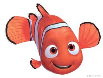 Ime i prezime roditelja ____________________________________OIB: Adresa prebivališta ____________________________________kontakt ____________________IZJAVA O ČLANOVIMA ZAJEDNIČKOG KUĆANSTVARadi utvrđivanja iznosa sufinanciranja redovitog programa ranog i predškolskog odgoja i obrazovanja iz sredstava Proračuna Grada Zagreba od 1. siječnja 2020. za dijete sukladno odredbama Programa javnih potreba u predškolskom odgoju i obrazovanju te skrbi o djeci rane i predškolske dobi Grada Zagreba za 2020. godinu (Službeni glasnik Grada Zagreba, 24/19), pod kaznenom i materijalnom odgovornošću dajem sljedeću izjavu.Upoznat/a sam da zajedničko kućanstvo čine bračni drugovi, izvanbračni drugovi, djeca i drugi srodnici koji zajedno žive, privređuju, odnosno ostvaruju prihode na drugi način i troše ih zajedno.Izjavljujem da zajedničko kućanstvo čine:Dijete – korisnik redovitog programa predškolskog odgoja:1._____________________________________, ____________, _______________________                        Ime (ime oca-majke) i prezime                                   datum rođenja                                    OIB   _____________________________________________,		_____________________________________________               adresa prebivališta                                                       			 vrsta prihoda koje ostvaruje / nema prihoda	Ostali članovi zajedničkog kućanstva - srodnici djeteta:2. _____________________________, _____________, ___________, _________________           Ime (ime oca-majke) i prezime                           srodstvo s djetetom       datum rođenja                         OIB     _____________________________________________, 	____________________________________________               adresa prebivališta                                                       			 vrsta prihoda koje ostvaruje / nema prihoda3. _____________________________, _____________, ___________, _________________           Ime (ime oca-majke) i prezime                           srodstvo s djetetom     datum rođenja                         OIB     _____________________________________________, 	____________________________________________               adresa prebivališta                                                       			 vrsta prihoda koje ostvaruje / nema prihoda4. _____________________________, _____________, ___________, _________________           Ime (ime oca-majke) i prezime                           srodstvo s djetetom       datum rođenja                         OIB     _____________________________________________, 	____________________________________________               adresa prebivališta                                                        			vrsta prihoda koje ostvaruje / nema prihoda5. _____________________________, _____________, ___________, _________________           Ime (ime oca-majke) i prezime                           srodstvo s djetetom       datum rođenja                         OIB     _____________________________________________, 	____________________________________________               adresa prebivališta                                                        			vrsta prihoda koje ostvaruje / nema prihoda6. _____________________________, _____________, ___________, _________________           Ime (ime oca-majke) i prezime                           srodstvo s djetetom       datum rođenja                         OIB     _____________________________________________, 	____________________________________________               adresa prebivališta                                                       			 vrsta prihoda koje ostvaruje / nema prihodaIzjavljujem i vlastoručnim potpisom potvrđujem da su podaci navedeni u ovoj izjavi točni i potpuni te ovlašćujem nadležno tijelo da iste ima pravo provjeravati, obrađivati, čuvati i koristiti u skladu sa Zakonom o zaštiti osobnih podataka i drugim važećim propisima, a u svrhu sklapanja i izvršenja ugovora o ostvarivanju programa predškolskog odgoja djeteta u dječjem vrtiću.Zagreb, ________________________		  _________________________________						      	(potpis roditelja podnositelja zahtjeva)DJEČJI VRTIĆ NEMO - ZAGREB Našička 6, Našička 12, tel. 3668815, www.vrtic-nemo.hr, e-mail: djecji.vrtic.nemo@zg.t-com.hrIme i prezime roditelja ____________________________________OIB: 	Adresa prebivališta ____________________________________kontakt ___________________I Z J A V A   O PRIHODIMA ZAJEDNIČKOG KUĆANSTVA ZA 2019. GODINUkojom pod materijalnom i kaznenom odgovornošću izjavljujem da su  dolje navedeni podaci  istiniti i da služe za utvrđivanje prava na sufinanciranje redovitog programa ranog i predškolskog odgoja i obrazovanja iz sredstava proračuna Grada Zagreba za moje dijete ______________________________________________, OIB:________________________, polaznika redovitog  programa i korisnika usluga Dječjeg vrtića NEMO.Zagreb, _____________________											                _______________________________					 	                                          		 (Potpis roditelja podnositelja zahtjeva)DJEČJI VRTIĆ NEMO – ZAGREB Našička 6, Našička 12, tel. 3668815, www.vrtic-nemo.hr, e-mail: djecji.vrtic.nemo@zg.t-com.hr  Ime i prezime roditelja ____________________________________OIB: Adresa prebivališta ____________________________________kontakt ___________________SUGLASNOST DA PREDŠKOLSKA USTANOVA MOŽE PUTEM NADLEŽNOG GRADSKOG UREDA PROVJERITI PODATKE POREZNE UPRAVE MINISTARSTVA FINANCIJA O VISINI DOHOTKA ZA SVE ČLANOVE ZAJEDNIČKOG KUĆANSTVA ZA 2019. GODINUU skladu sa Zakonom o zaštiti osobnih podataka (NN 103/03, 118/06, 41/08, 130/11, 106/12), Općom uredbom o zaštiti podataka (UREDBA (EU) 2016/679 EUROPSKOG PARLAMENTA I VIJEĆA od 27.travnja 2016.) i Zakonom o provedbi Opće uredbe o zaštiti podataka (NN 42/18)  svojim potpisom dajem suglasnost da predškolska ustanova može putem nadležnog gradskog ureda prikupiti, provjeriti i obraditi podatke Porezne uprave Ministarstva financija o visini dohotka za sve članove zajedničkog kućanstva za 2019. godinu.Upoznat-a sam da se, sukladno Općoj uredbi o zaštiti podataka, navedeni podaci prikupljaju isključivo u svrhu utvrđivanja prava na sufinanciranje redovitog programa ranog i predškolskog odgoja i obrazovanja iz sredstava proračuna Grada Zagreba te da se u druge svrhe neće koristiti.Zagreb, ___________________			_________________________________							(potpis roditelja/skrbnika podnositelja zahtjeva)DJEČJI VRTIĆ NEMO - ZAGREB,Našička 6, Našička 12, tel. 3668815, www.vrtic-nemo.hr, e-mail: djecji.vrtic.nemo@zg.t-com.hr  IZJAVA O SUGLASNOSTI RODITELJA KORISNIKA USLUGA DJEČJEG VRTIĆA NEMONastavno na Privolu za prikupljanje, korištenje i obradu osobnih podataka korisnika usluga Dječjeg vrtića NEMO,  kao roditelj djeteta ________________________________________riječju DA izražavam suglasnost,  a riječju NE izražavam ne suglasnost da stručni djelatnici Dječjeg vrtića NEMO mogu provoditi i slijedeće aktivnosti vezano za moje dijete, kako je označeno po ponuđenim stavkama:u slučaju povrede ili neke druge promjene zdravstvenog stanja zaštititi odgovarajućim mjerama (prema protokolima ponašanja u određenim situacijama dostupnim na uvid roditelju) kako bi se dijete zbrinulo na stručan i siguran način. Suglasnost:_______   odgovarajućim  zakonom propisanim metodama i postupcima dokumentiranja kontinuirano  pratiti  (rast,  razvoj   napredovanja  djeteta  u  vrtiću) od strane stručnog osoblja vrtića u svrhu boljeg uvida u razvoj djeteta , njegovih mogućnosti, sposobnosti i odgojno obrazovnog rada, kao i suradnje s roditeljima te, a to podrazumijeva:foto, video i audio zapisi različitih aktivnosti djece 	Suglasnost:_______foto, video i audio zapisi nastupa djece u Vrtiću		Suglasnost:_______foto, video i audio zapisi javnih nastupa djece		Suglasnost:_______djeljenja foto, video i audio zapisa između Vrtića i svih roditelja određene odgojne skupine		Suglasnost:_______objavljivanje dječjih radova i grupnih aktivnosti s djecom na društvenoj mreži Vrtića s isključenim portretnim fotografijama djece 			Suglasnost :_______           objavljivanje dječjih radova na stručnim skupovima,       izložbama i drugim manifestacijama u skladu sa        registriranim i verificiranim djelatnostima Vrtića	Suglasnost:_______U slučaju spriječenosti roditelja dijete će dovoditi u/odvoditi iz vrtića punoljetna osoba koju ovim potpisom ovlašćujem 1._________________________________________________________________________ (ime i prezime / adresa punoljetne osobe)2. ________________________________________________________________________(ime i prezime / adresa punoljetne osobe)Svojim potpisom potvrđujem da imenovane osobe ispunjavaju uvjet:da su upoznate i suglasne s mogućom potrebom predočavanja osobne iskaznice (identifikacijom) ukoliko je stručna osoba iz vrtića to zatraži. da je starija od 18 godina (prema obiteljskom zakonu) Svojim potpisom potvrđujem da sam detaljno upoznat/a sa svim gore navedenim aktivnostima kao i da ovu suglasnost mogu u svakom trenutku promijeniti ili povući za buduće aktivnosti.Zagreb, _________________													Otac  ____________________________   Potpis oba roditelja:								Majka____________________________	DJEČJI VRTIĆ NEMO, ZAGREB, Našička 6, Našička 12, tel. 3668815, www.vrtic-nemo.hr, e-mail: djecji.vrtic.nemo@zg.t-com.hr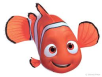 INFORMACIJE O RAZVOJNIM  KARAKTERISTIKAMA  DJETETAOSNOVNI PODACI O DJETETU:PODACI O OBITELJI:A) NAVEDITE S KIM DIJETE ŽIVI:B) Ukoliko dijete ne živi s oba roditelja molimo navedite razlog (npr. razvod braka, udomiteljstvo i ostalo)C) Je li obitelj u tretmanu Centra za socijalnu skrb?   NE          DA – koja vrsta_____________D) Je li u zadnje vrijeme bilo stresnih događaja u obitelji: preseljenje, razvod, bolest, smrt člana obitelji?  NE         DA – kojih________________________________________________________E) Postojanje bolesti u obitelji: NE        DA – koje?______________________F) Međusobni odnosi u obitelji su: izvrsni  -   zadovoljavajući  -  problematičniPODACI O PORODU I RAZVOJU DJETETA:PODACI O POTREBAMA I NAVIKAMA DJETETA:MOTORIČKI I SENZORIČKI RAZVOJKOMUNIKACIJSKI I JEZIČNO-GOVORNI RAZVOJSOCIO-EMOCIONALNI RAZVOJIGRA, PAŽNJA, SPOZNAJAU slučaju naglog oboljenja ili povrede djeteta  za boravka u vrtiću, dozvoljavam da odgojitelji i stručno osoblje iz Dječjeg vrtića Nemo poduzmu odgovarajuće mjere. (potpis roditelja):__________________________________.RODITELJ SVOJIM POTPISOM JAMČI ISTINITOST PODATAKA. U SLUČAJU NEISTINITOG ODGOVARANJA VRTIĆ ZADRŽAVA PRAVO PROMJENE UGOVORA.U Zagrebu, __________________                                                                                                            Potpis roditelja:                                                                                                                                    		___________________________                                 Ukupni prihod svih članova zajedničkog kućanstva ostvaren u 2019. godini umanjen za iznos poreza i prirezaBroj članova zajedničkog kućanstvaUkupan iznos plaćenih rata stambenog kredita u 2019. godini za nekretninu kojom se rješava stambeno pitanje obitelji  (do najviše 12 rata po ugovoru)Ukupan iznos plaćen za slobodno ugovorenu najamninu u 2019. godini za potrebe stanovanja obitelji u stambenom prostoru najmodavca (do najviše 12 rata po ugovorenoj najamnini)Ime i prezimeSpol djetetaDatum rođenjaOIB djetetaAdresa stanovanjaMAJKAOTACIme i prezimeGodina rođenjaStupanj stručne spremeZanimanjeZaposlen/a: (DA/NE)Radno vrijeme  od                   do     od                       do                PoslodavacAdresa stanovanjaBroj telefona/mobitelae-mailTelefon na posluIme i prezimeSrodstvoOIBGod. rođenjaNapomena1.2.3.4.5.Trudnoća:      normalna   -     rizična    -    mirovanje   -   lijekoviPorod    -   na vrijeme   -    preuranjen   -    prirodan   -   carski rez   -   vakuumPorođajna dužina:                   Porođajna težina:Stanje djeteta pri porodu:    BO, asfiksija, žutica, moždano krvarenje, iščašenje, inkubatorDa li je dijete redovito cijepljeno?       DA         NE – zašto?Preboljene i česte bolesti: vodene kozice, šarlah, rubeola, streptokokne angine, parotitis, respiratorne infekcije, febrilne konvulzije, alergije, bolesti uro-genitalnog trakta, upala uha, problemi s vidom, operativni zahvati, nešto drugo ___________________________________________________________________Hospitalizacija djeteta u bolnici:        DA       NE      Razlog boravka u bolnici: ________________________________________________________U kojoj dobi ___________________________________________________________________Duljina hospitalizacije ___________________________________________________________  Dijete dojeno do: ______ mjeseci,        -  još uvijek se doji  Dijete dojeno do: ______ mjeseci,        -  još uvijek se doji  Dijete dojeno do: ______ mjeseci,        -  još uvijek se doji  Apetit:    dobar    -    loš   -    izbirljiv   -   pretjeran  Apetit:    dobar    -    loš   -    izbirljiv   -   pretjeran  Apetit:    dobar    -    loš   -    izbirljiv   -   pretjeranŠto dijete voli jesti?Što dijete voli jesti?Što dijete voli jesti?Što dijete ne voli jesti?Što dijete ne voli jesti?Što dijete ne voli jesti?Koliko popije mlijeka dnevno?Koliko popije mlijeka dnevno?Koliko popije mlijeka dnevno?Obredi kod hranjenja:Obredi kod hranjenja:Obredi kod hranjenja:Samostalnost pri hranjenju:jede na žlicu, samo jede žlicom, pije na bočicu, zna piti iz šalice, potrebno ga je dohranjivatiSamostalnost pri hranjenju:jede na žlicu, samo jede žlicom, pije na bočicu, zna piti iz šalice, potrebno ga je dohranjivatiSamostalnost pri hranjenju:jede na žlicu, samo jede žlicom, pije na bočicu, zna piti iz šalice, potrebno ga je dohranjivatiJede:    miksanu    -   usitnjenu    -    normalnu hranuJede:    miksanu    -   usitnjenu    -    normalnu hranuJede:    miksanu    -   usitnjenu    -    normalnu hranuJe li vaše dijete imalo /ima poteškoće sa žvakanjem ili gutanjem?    DA      NEJe li vaše dijete imalo /ima poteškoće sa žvakanjem ili gutanjem?    DA      NEJe li vaše dijete imalo /ima poteškoće sa žvakanjem ili gutanjem?    DA      NENamirnice koje dijete ne konzumira iz zdravstvenih razloga: NE       DA – koje?Namirnice koje dijete ne konzumira iz zdravstvenih razloga: NE       DA – koje?Namirnice koje dijete ne konzumira iz zdravstvenih razloga: NE       DA – koje?Da li dijete ima dudu varalicu?    DA      NEDa li dijete ima dudu varalicu?    DA      NEDa li dijete ima dudu varalicu?    DA      NEStolica:    redovito   -   neredovito   -   nekontrolirano   Stolica:    redovito   -   neredovito   -   nekontrolirano   Stolica:    redovito   -   neredovito   -   nekontrolirano   Pelene treba:  stalno     -    samo noću   -     ne trebaPelene treba:  stalno     -    samo noću   -     ne trebaPelene treba:  stalno     -    samo noću   -     ne trebaPrivikavanje na samostalno obavljanje nužde: počelo sa ________mjeseci, nije počeloPrivikavanje na samostalno obavljanje nužde: počelo sa ________mjeseci, nije počeloPrivikavanje na samostalno obavljanje nužde: počelo sa ________mjeseci, nije počeloSada dijete: samo ide na WC ili tutu, treba ga podsjetiti, treba pomoć pri obavljanju nužde, sjedi i ne obavi nuždu,  odbija odlazakSada dijete: samo ide na WC ili tutu, treba ga podsjetiti, treba pomoć pri obavljanju nužde, sjedi i ne obavi nuždu,  odbija odlazakSada dijete: samo ide na WC ili tutu, treba ga podsjetiti, treba pomoć pri obavljanju nužde, sjedi i ne obavi nuždu,  odbija odlazakRitam spavanja:  noćni san: od           doI dnevni: od        do  II dnevni: od       doDijete se uspavljuje:          Samo   -    uz nekoga   -   duda   -   igračka   -   dojenje                                           Lako  -    teškoDijete se uspavljuje:          Samo   -    uz nekoga   -   duda   -   igračka   -   dojenje                                           Lako  -    teškoDijete se uspavljuje:          Samo   -    uz nekoga   -   duda   -   igračka   -   dojenje                                           Lako  -    teškoSan je:  -  miran  -   nemiran  -  budi se   -  plačeSan je:  -  miran  -   nemiran  -  budi se   -  plačeSan je:  -  miran  -   nemiran  -  budi se   -  plačeDa li je dijete u nekom tretmanu ili pod kontrolom stručnjaka? DA sada  -   Da ranije  -   NEDa li je dijete u nekom tretmanu ili pod kontrolom stručnjaka? DA sada  -   Da ranije  -   NEDa li je dijete u nekom tretmanu ili pod kontrolom stručnjaka? DA sada  -   Da ranije  -   NEKoja ustanova i vrsta stručnjaka:Koja ustanova i vrsta stručnjaka:Koja ustanova i vrsta stručnjaka:Koja terapija: Koja terapija: Koja terapija: Dijete ima teškoće u razvoju:    NE       DA – koje teškoće?Dijete ima teškoće u razvoju:    NE       DA – koje teškoće?Dijete ima teškoće u razvoju:    NE       DA – koje teškoće?Nalazi i mišljenja tijela vještačenja ili rješenja HZZO-a:     DA    NENalazi i mišljenja tijela vještačenja ili rješenja HZZO-a:     DA    NENalazi i mišljenja tijela vještačenja ili rješenja HZZO-a:     DA    NEMedicinski i drugi nalazi:    DA     NEMedicinski i drugi nalazi:    DA     NEMedicinski i drugi nalazi:    DA     NEDijete samostalno sjedi sa              mjeseciHoda samostalno sa                         mjeseciKako procjenjujete motorički razvoj svojeg djeteta:  spretan   -   prosječan    -    nespretanPokazuje li dijete preosjetljivost na podražaje iz okoline:Zvuk, dodir, svjetlosne promjene, miris, okus, vrtnja, ostaloPrva riječ sa značenjem pojavila se s ___________ mjeseciVaše se dijete izražava: gestom   -   gugutanjem   -   riječima   -   rečenicomJezično-govorni razvoj svog djeteta biste opisali kao:  usporen   -   uredan   -   napredanRazumije li vaše dijete što drugi govore?   DA    NEKad se igrate s djetetom primjećujete:  a) odaziva se na ime                                                                        b) donosi i pokazuje igračke                                                                        c) gleda vas u oči                                                                        d) gleda vašu reakciju                                                                        e) imitira vaše pokrete, grimase                                                                        f) koristi gestu pokazivanjaDijete je pohađalo vrtić/igraonicu:   NE      DA – koji?Tko je dosad čuvao dijete?Dijete se od bliskih osoba odvaja:   teško     -    lako   -   nije se odvajaloU kontaktu s nepoznatim ljudima dijete je:  a) u početku oprezno                                                                                b) teže prihvaća nove ljude                                                                                c) odmah prihvaća kontakt                                                                                d) nema distancu prema nepoznatimaDijete je dosad imalo kontakt s drugom djecom: rijetko    -    često    -   nikadU kontaktu s drugom djecom dijete: a) promatra drugu djecu                                                           b) sramežljivo je, pokazuje slabiji interes za igru s djecom                                                           c) pokušava se uključiti u igru                                                           d) ponekad pokazuje grubost (guranje, griženje..)                                                           e) tješi drugu djecu, pomažeIma li obaveznu igračku ili predmet od kojeg se ne odvaja?   NE       DA – koji?Kako se najlakše može utješiti?Vaše dijete u igri:  a) radije se igra s odraslima                                 b) najradije se igra samo                                 c) bira stariju djecu  -   vršnjake   -  mlađu djecuPažnju u igri zadržava:   a) jednako kao i druga djeca iste dobi                                        b) kratko vrijeme – mijenja igre često, lako ga prekidaju zvukovi ili                                              podražaji                                        c) dugo se igra jednom igromAktivno je i u pokretu:  a) jednako kao i druga djeca iste dobi                                       b) više aktivno – u pokretu, nemirno, vrpolji se, juri                                       c) manje aktivnoPokazuje interes za:   a) istraživanje i baratanje igračkama                             b) učenje o pojmovima (životinjama, igračkama...) c) slova i brojke                                                                 d) građenje (kocke, vlak...) e) slagarice                                                                         f) šaranje, crtanje g) slikovnice, priče                                                            h) glazbu, pjesmice, glumu  i) igre s kretanjem – hodanje, trčanje, skakanje...Navedite koje su jake strane vašeg djeteta:Navedite koje su slabije strane vašeg djeteta:Vaša očekivanja od vrtića:   a) za sebe: _________________________________________                                                 b) za dijete: ________________________________________Ima li Vaše dijete neku osobinu, sposobnost ili interes po kojem Vam se čini da se razlikuje od većine djece te dobi?  NE      DA – koju?________________________________________Kako procjenjujete da će se dijete prilagoditi na vrtić?  a) bez poteškoća                                                                                                    b) s početnim teškoćama, ali brzo                                                                                                    c) s poteškoćama prilagodbe